К 165-летию со дня рождения русского писателя В.М. Гаршина Конышевская центральная детская библиотека провела литературный час «По следам лягушки-путешественницы» для обучающихся 3Б класса Конышевской СОШ. Ребята познакомились с биографией и творчеством писателя, посмотрели мультфильм «Лягушка-путешественница», с удовольствием отвечали на вопросы по произведениям В.М. Гаршина, узнали интересные факты из жизни лягушек. Используя метод оригами изготовили из цветной бумаги прыгающих лягушек. У книжной выставки-коллаже прошел обзор литературы.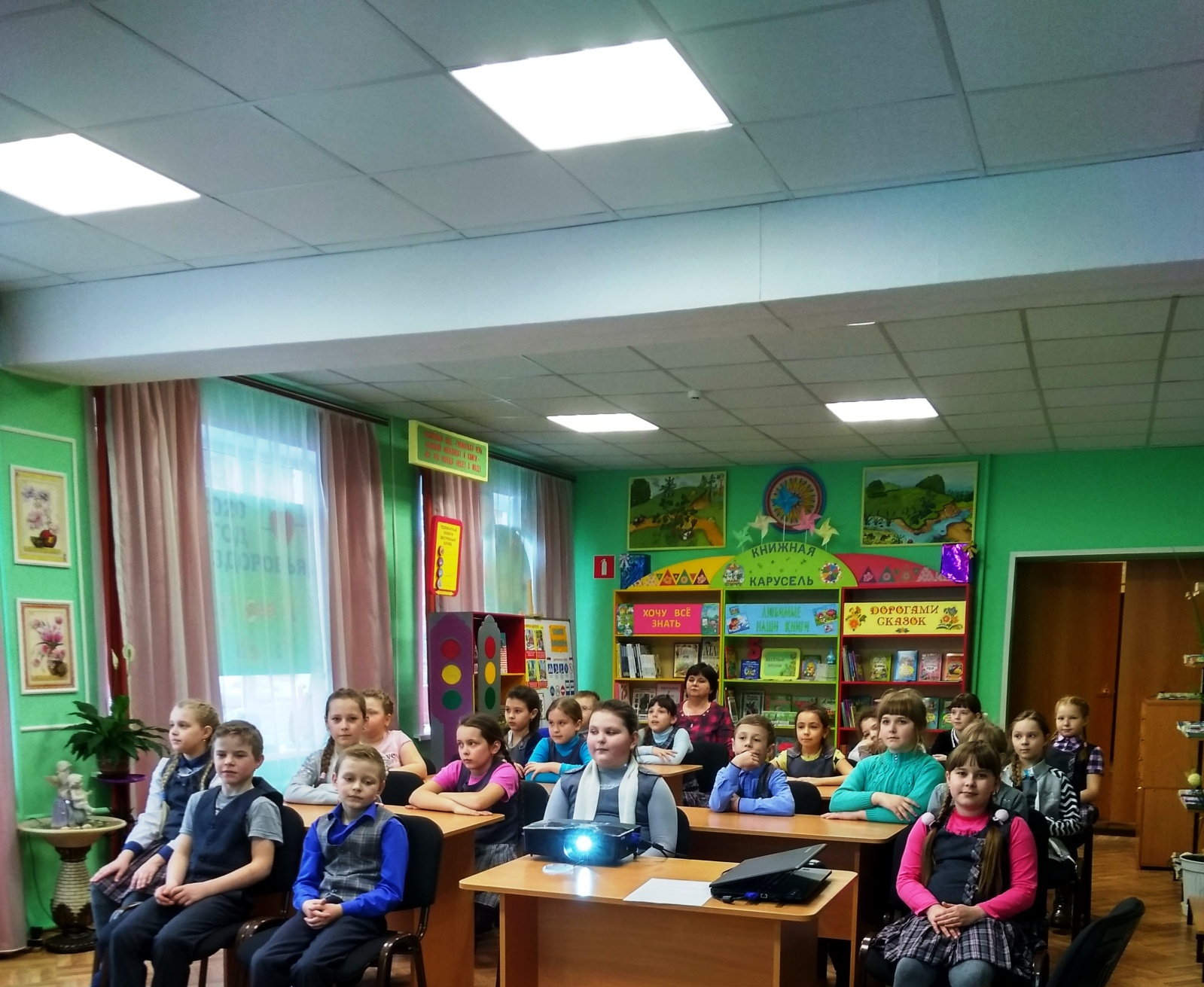 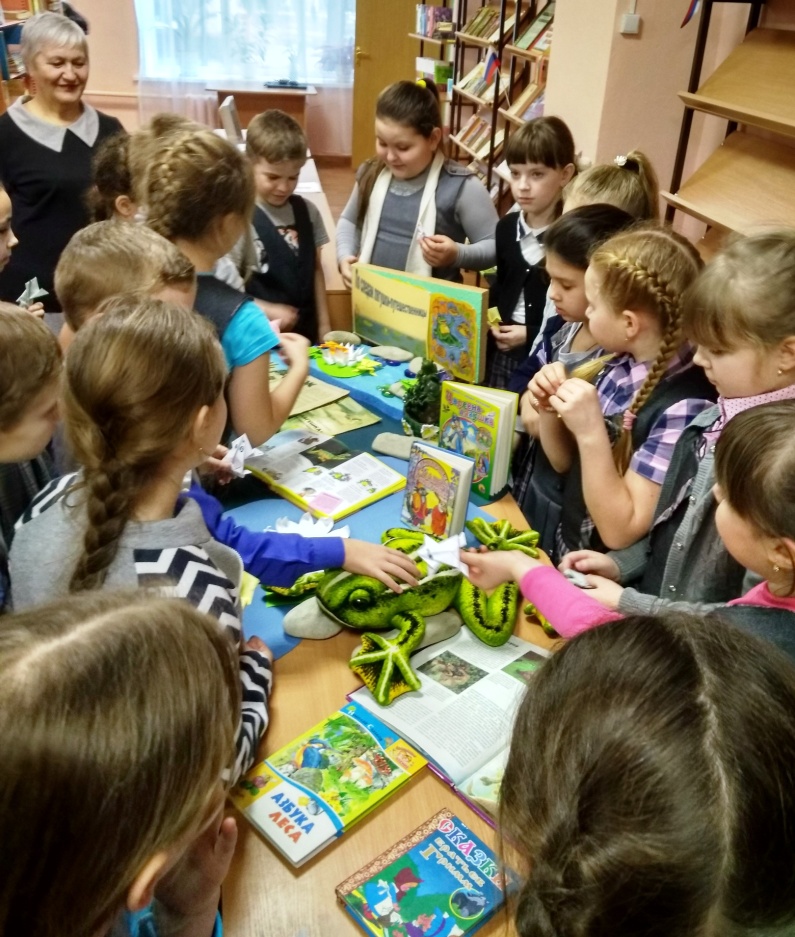 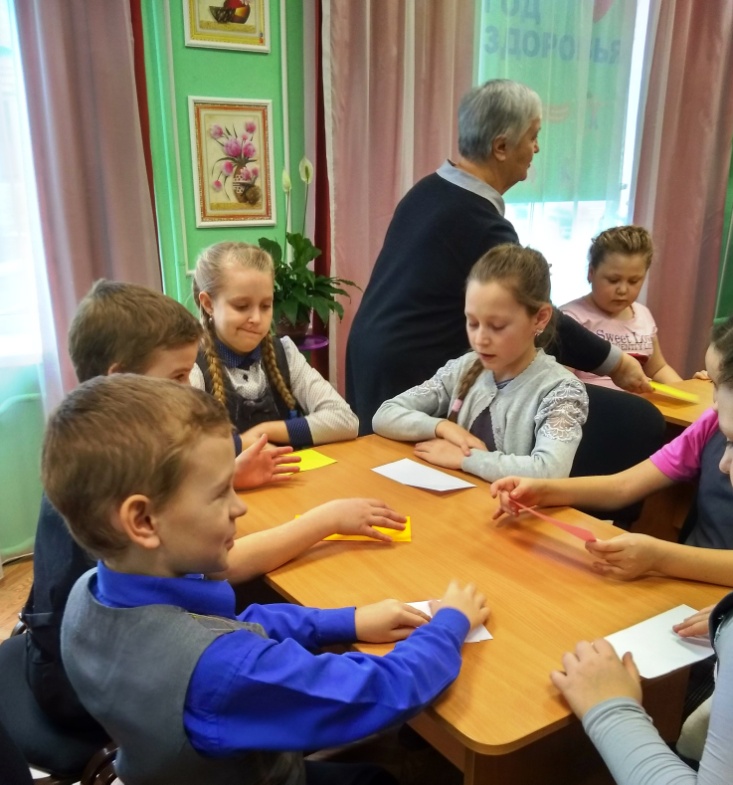 